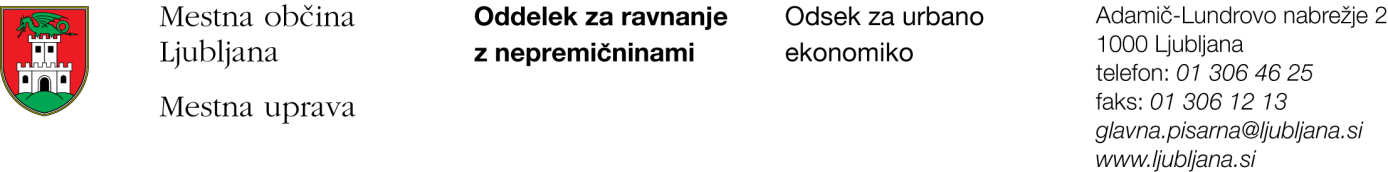 Spoštovani, Na področju odmere komunalnega prispevka je bila sprejeta nova področna zakonodaja in sicer Zakon o urejanju prostora (ZUreP-2), ki na podlagi 222. člena določa postopke o odmeri komunalnega prispevka zaradi izboljšanja komunalne opremljenosti. Javna kanalizacija na območju 1 - Stožice se gradi v okviru kohezijskega projekta aglomeracij. Projekt aglomeracij za območje MOL, je sofinanciran s strani: proračuna MOL, državnega proračuna in sredstev iz evropskih sredstev (kohezijski sklad). Celotna izgradnja predstavlja skupno vrednost investicije (skupni stroški).Glede na do-sedaj veljavno področno zakonodajo, moramo za navedena območja predhodno sprejeti Odlok o programu opremljanja s katerim bo zavezancem pri obračunskih stroških upoštevan (zmanjšan) del, ki je sofinanciran s strani države in Evrope (drugi viri). Ker je komunalni prispevek (v nadaljevanju KP) namenski vir financiranja komunalne opreme, je občina dolžna druge vire odšteti od skupnih stroškov in tako določiti obračunske stroške, le ti se plačajo s KP. Navedeno torej pomeni, da bodo pri odmeri KP upoštevana sofinancirana sredstva v izgradnjo komunalne opreme (kanalizacija), in tako ne bodo v celoti bremenile navedene zavezance pri odmeri komunalnega prispevka. Glede na dejstvo, da je pričela veljati nova področna zakonodaja (ZUreP-2) in, da so njeni podzakonski akti za odmero komunalnega prispevka ravno v fazi spremembe, moramo za pravilno ovrednotenje razlike počakati na prave podlage za izračun in pripravo Odloka o odmeri komunalnega prispevka, zato vam v tej fazi še ne moremo podati izračunov.Po sprejemu ustreznih aktov bo občina po uradni dolžnosti, na podlagi natančnega seznama zavezancev, vodila postopke odmere komunalnega prispevka po določilih Zakona o splošnem upravnem postopku. Z dopisom bomo zavezance predhodno obvestili glede odmere komunalnega prispevka, kjer jih bomo seznanili s podatki o njihovi nepremičnini (ki so potrebni za odmero KP), ki so dostopne iz javnih evidenc. V postopku bodo zavezanci lahko sodelovali in predložili vsa dokazila, ki bodo omogočala pravilno odmero KP. Višina komunalnega prispevka je odvisna od velikosti parcele in od velikosti objekta.Na podlagi seznama (podanega s strani OGDP), bo MOL – ORN lastnikom, ki se bodo na novo priklapljali na kanalizacijo poslal pisna obvestila, da so zavezanci za plačilo komunalnega prispevka po uradni dolžnosti in sicer zaradi izboljšanja opremljenosti stavbnega zemljišča s komunalno opremo kot to določa 222. člen Zakona o urejanju prostora - 2. Ker bo z novogradnjo javne kanalizacije zagotovljeno izboljšanje obstoječe komunalne opremljenosti, bodo lastniki morali plačati komunalni prispevek samo za kanalizacijo. Ostala komunalna oprema, kot so ceste, javna razsvetljava, vodovod, …, pa predstavlja obstoječo komunalno opremo, zato ne bodo zaračunane, ker so lastniki za to že plačali komunalni prispevek v preteklosti pred izdajo gradbenega dovoljenja za obstoječi objekt. Seveda navedeno ne velja za tiste, ki še niso pridobili gradbenega dovoljenja.Za dodatne informacije glede komunalnega prispevka se lahko obrnejo na kontaktno osebo s strani MOL-ORN in sicer na telefon: Katja Osolin 3061189; Simona Cijan 3061135;  Renata Jamšek 3061122; Helena Pavlovič 3061069.